ЕПИДЕМИОЛОГИЧНА ОБСТАНОВКА ЗА ОБЛАСТ ДОБРИЧ През периода са регистрирани общо 184 случая на заразни заболявания, от които: Грип и остри респираторни заболявания (ОРЗ) - 91 случая.Общата заболяемост от грип и ОРЗ за областта е 114,80 %оо на 10000 души.     Регистрирани остри респираторни заболявания (ОРЗ) по възрастови групи през периода: 61 случая на заболели от COVID-19. Заболяемост за областта за 14 дни на 100000 жители към 13.03.2023г. – 44,23%000 при 15,05 %000 за РБългария.32 случая на въздушно-капкова инфекция - 21 на варицела и 11 на скарлатина;На територията на област Добрич през отчетния период няма регистрирани хранителни взривове.ДИРЕКЦИЯ „НАДЗОР НА ЗАРАЗНИТЕ БОЛЕСТИ”Направени проверки на обекти в лечебни заведения за болнична, извънболнична медицинска помощ и ДГ- 90.Извършени епидемиологични проучвания на регистрирани заразни болести - 93 бр.Лабораторен контрол на противоепидемичния режим в лечебни заведения за болнична и извънболнична медицинска помощ – 676 бр. проби с 62 положителни резултата: 453 бр. паразитологични проби с 7 положителни резултата, 203 бр. бързи антигенни тестове с 55 положителни резултата  и 20 бр. околна среда.През консултативния кабинет по СПИН /КАБКИС/ няма преминали лица. ДИРЕКЦИЯ „МЕДИЦИНСКИ ДЕЙНОСТИ”Извършена е 1 проверка на аптека. Няма установени нарушения. Изготвени са 2 броя Удостоверения по чл. 81 от ЗЛЗ.Подготвени и изпратени документи за промяна в обстоятелствата към Изпълнителна Агенция Медицински надзор –  1 бр.Издадена е 1 заповед за промяна на състава на ЛКК.Приети и обработени  жалби- 2 бр .За периода в РКМЕ са приети и обработени 83 медицински досиета, извършени са 89 справки, изготвени са 331  преписки и 146 бр. МЕД за протокола за ТП на НОИ, проверени са 91 експертни решения (ЕР).ДИРЕКЦИЯ „ОБЩЕСТВЕНО ЗДРАВЕ”Предварителен здравен контрол: 1 експертен съвет при РЗИ-Добрич. Разгледани са 3 проектни документации,  издадени са 2 здравни заключения и 1 становище по процедурите на ЗООС. Извършена е 1 проверка на обект с обществено предназначение (ООП) в процедура по регистрация. Регистриран е 1 обект с обществено предназначение. През периода са извършени общо 50 основни проверки по текущия здравен контрол. Реализираните насочени проверки са общо 136: 77 от тях са извършени във връзка с контрола по тютюнопушенето и продажбата на алкохол; 43 – контрол върху ДДД-мероприятията; 12 - по спазване забраната за продажба и употреба на диазотен оксид (райски газ); 2 – по изпълнения на предписания и заповеди; 2 – насочени проверки на седмични разписания в учебни заведения.Лабораторен контрол:Питейни води: физико-химичен и микробиологичен контрол – 6 бр. проби – една проба не съответства по физико-химичен показател „мътност“.Във връзка с насочен здравен контрол е изследвана една проба по микробиологичен показател „Микробно число“, която е стандартна.Минерални води: не са пробонабирани.Води за къпане: не са пробонабирани.Козметични продукти: не са пробонабирани.Биоциди и дезинфекционни разтвори: не са пробонабирани.Физични фактори на средата: не са измервани. По отношение на констатираните отклонения от здравните норми са предприети следните административно-наказателни мерки:- издадени са 7 предписания за провеждане на задължителни хигиенни мерки.Дейности по профилактика на болестите и промоция на здравето (ПБПЗ):Проведени са 6 лекции и обучения с обхванати 147 лица в учебни заведения на територията на гр. Добрич, при провеждането, на които са предоставени 30 бр. здравно-образователни материали. Оказани са 5 бр. методични дейности на 5 лица - медицински специалисти и педагози.СЕДМИЧЕН ОТЧЕТ ПО СПАЗВАНЕ ЗАБРАНАТА ЗА ТЮТЮНОПУШЕНЕЗа 03.03-09.03.2023 г. по чл. 56 от Закона за здравето са извършени 64 проверки в 64 обекта (11 детски и учебни заведения, 39 други закрити обществени места по смисъла на § 1а от допълнителните разпоредби на Закона за здравето, 14 открити обществени места). Констатирано е нарушение на въведените забрани и ограничения за тютюнопушене в закритите и някои открити обществени места. Издадено е 1 предписание.Д-Р НИКОЛИНКА МИНЧЕВАЗа Директор на Регионална здравна инспекция -  Добрич, Съгласно Заповед РД-01-82/ 02.03.2023 г.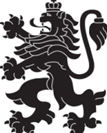 РЕПУБЛИКА БЪЛГАРИЯМинистерство на здравеопазванетоРегионална здравна инспекция-ДобричСЕДМИЧЕН ОПЕРАТИВЕН БЮЛЕТИН НА РЗИ-ДОБРИЧза периода- 03.03-09.03.2023 г. (10-та седмица)  0-4 г.5-14 г.15-29 г.30-64 г+65 г.общоЗаболяемост %оо32261913191114,80 %оо